23 lutego Ogólnopolski Dzień Walki Z DepresjąDEPRESJA – to stan długotrwałego obniżenia nastroju. Towarzyszy temu złe samopoczucie fizyczne i psychiczne.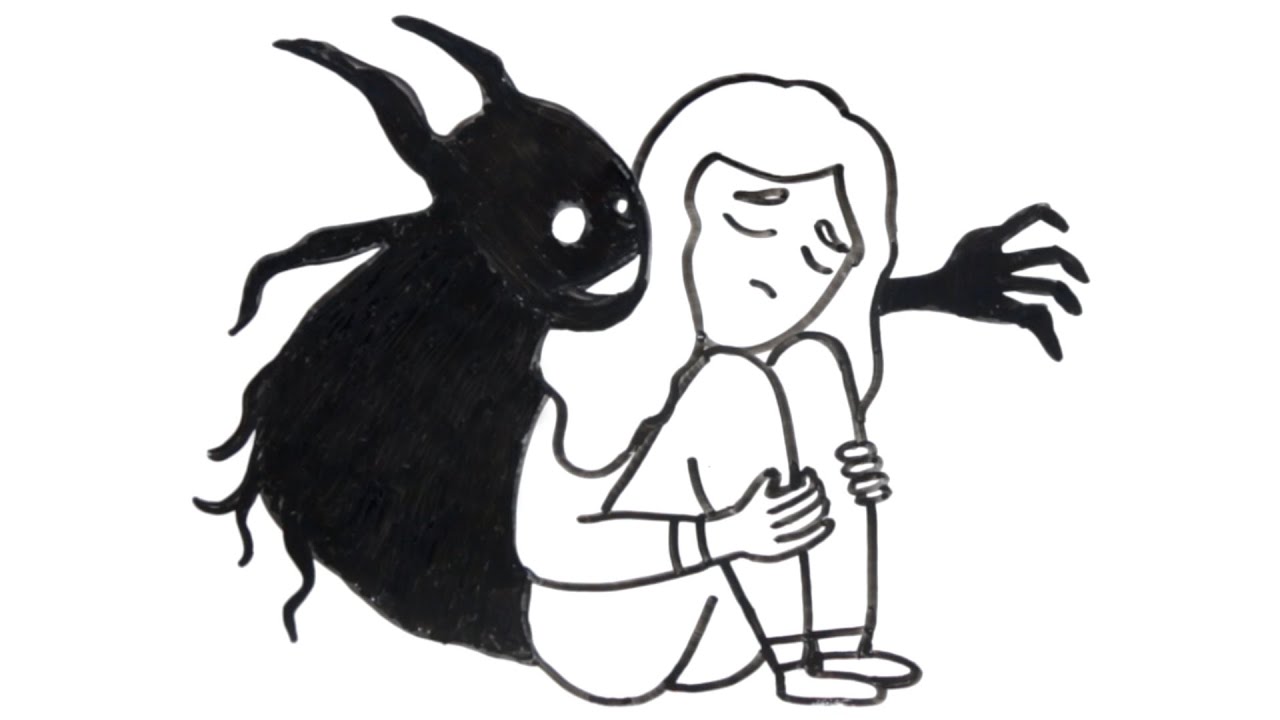 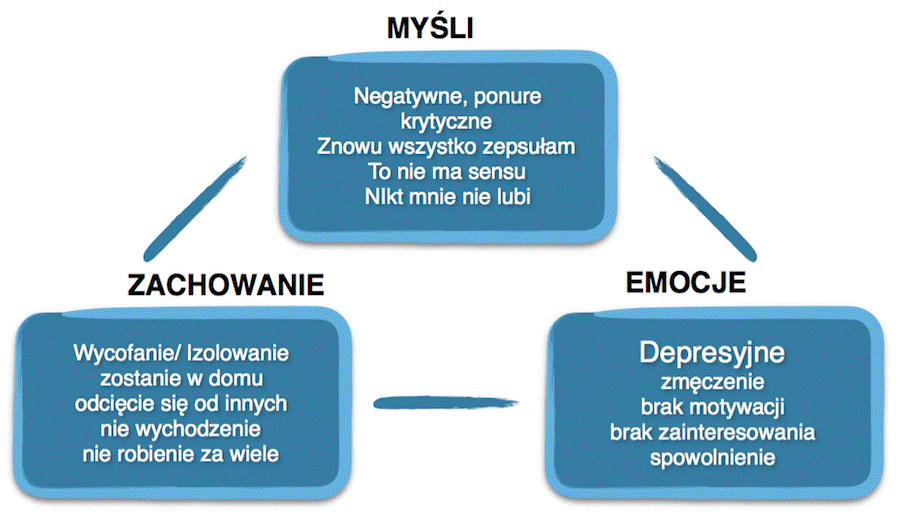 Często zdarza się, że mówimy “mam depresję”, “dopadła mnie depresja”, “deprecha mnie złapała”. Zwykle w takich sytuacjach, chodzi nam o to, że po prostu jesteśmy smutni, przygnębieni, że mamy gorszy dzień. 
Depresja z medycznego punktu widzenia jest chorobą. Jest to zespół objawów obejmujących sferę emocjonalną, zachowanie i funkcjonowanie poznawcze.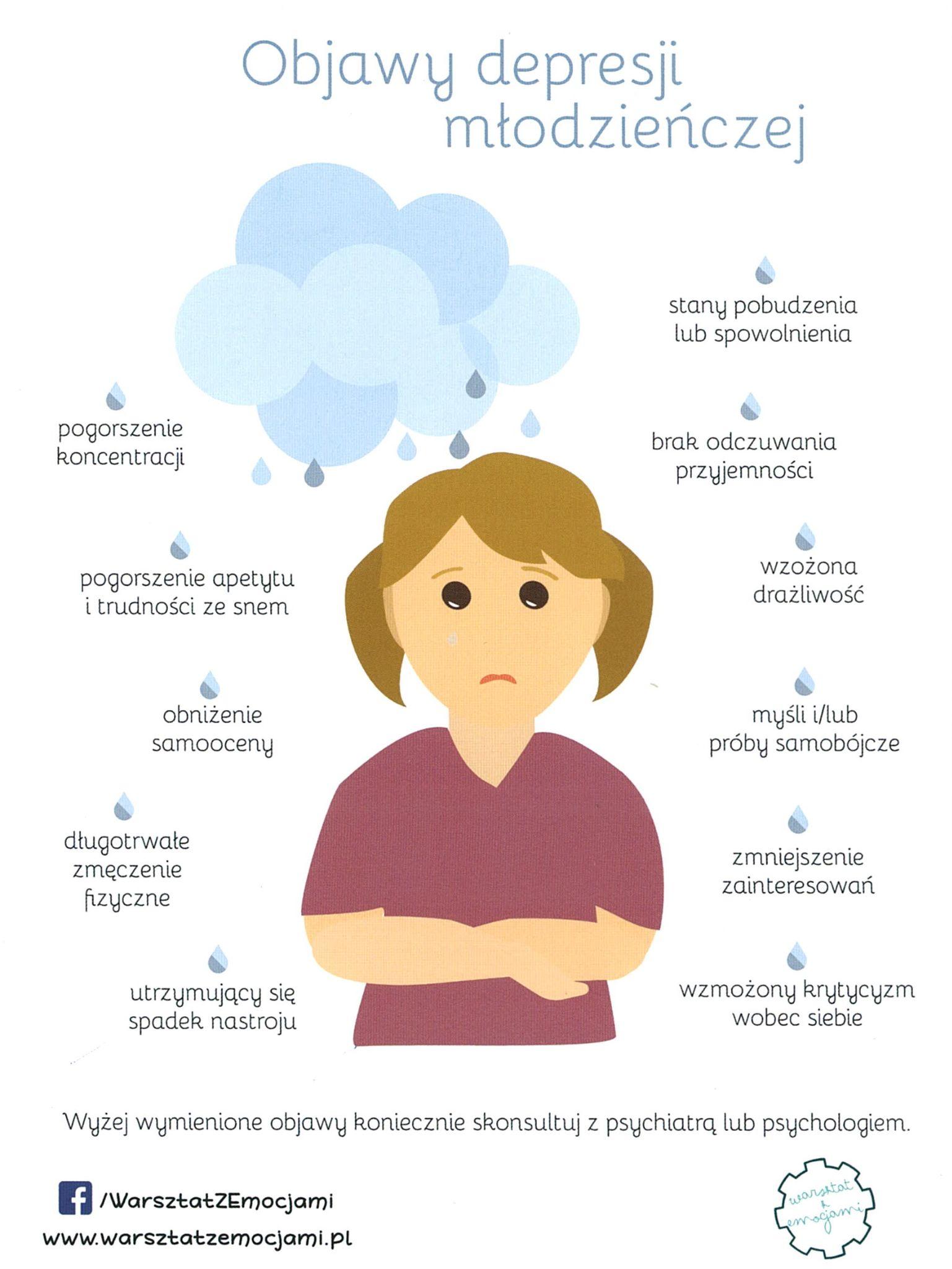 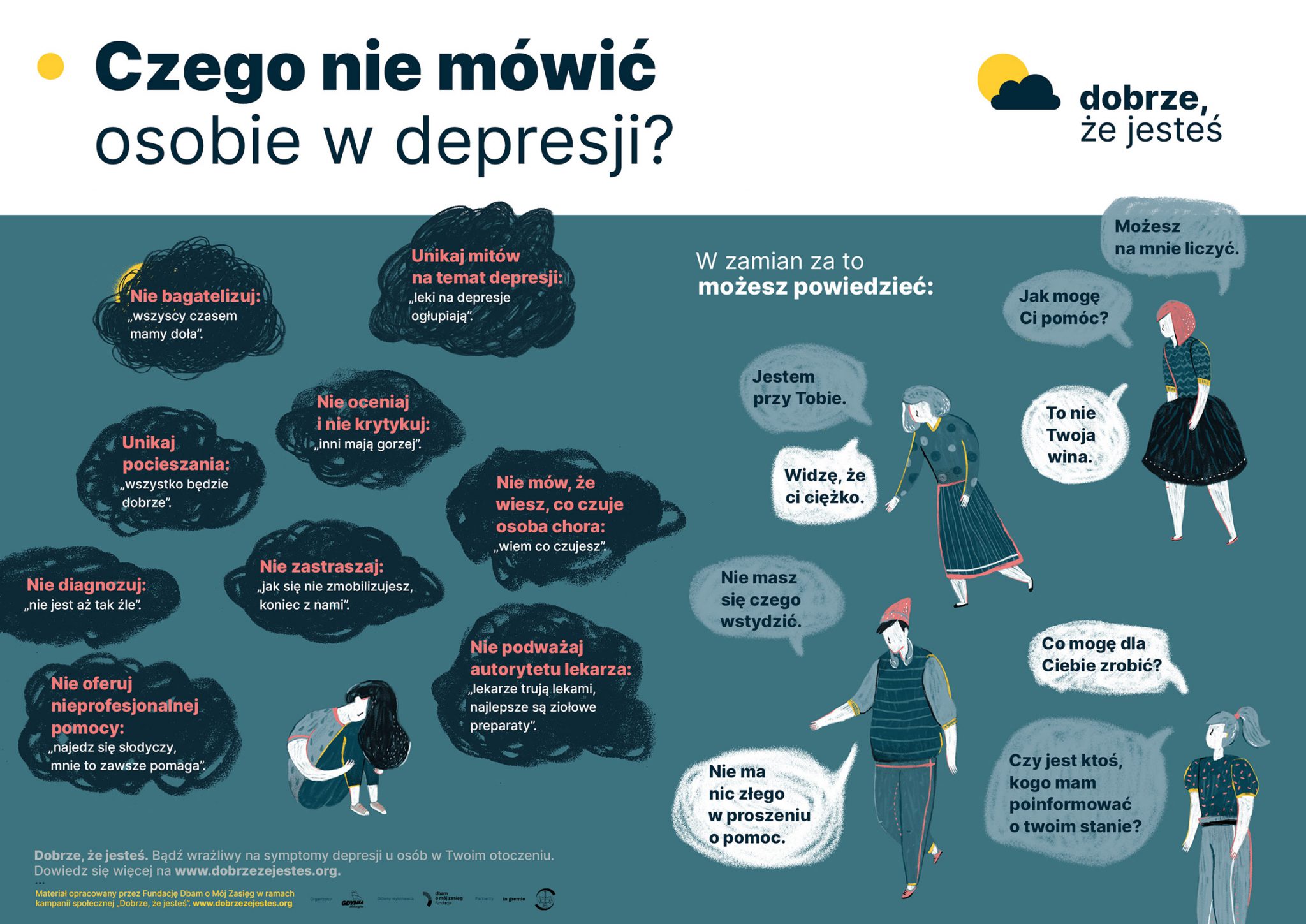 PAMIĘTAJ RÓWNIEŻ, ŻE Z KAŻDYM DRĘCZĄCYM CIĘ PROBLEMEM,MOŻESZ SIĘ ZGŁOSIĆ DO RODZICÓW, SWOJEGO WYCHOWAWCY PEDAGOGA SZKOLNEGO LUB PSYCHOLOGA !POMOCY W KRYZYSIE PSYCHICZNYM MOŻESZ SZUKAĆ TAKŻEPOD PODANYMI NUMERAMI TELEFONÓW:Antydepresyjny Telefon Forum Przeciw Depresjitel. 22 594 91 00Telefon Zaufania dla Dzieci i Młodzieżytel. 116 111(czynny 7 dni w tygodniu, 24 h na dobę)Telefoniczna Pierwsza Pomoc Psychologicznatel. 22 425 98 48